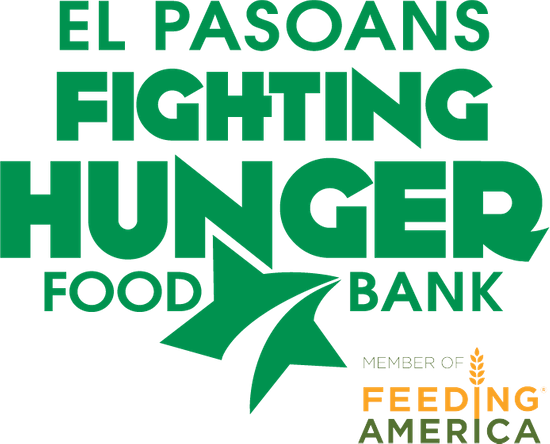 EMPLOYMENT APPLICATIONFull Name: 	Date: 	Last	First	M .1Address:	 	Street Address	Apt . #City	State	Zip CodePhone:	 	E-mail:	 	DateAvailable: 	Social Security#: 	Desired Salary: 	Position you are applying for: 	Are you U.S. Citizen?	Yes	No	If NO, are you authorized to work in the U.S?  Yes_	No _Have you ever worked for this Company? YesHave you ever been convicted of afelony? Yes 	No  	No _If yes when? 	If yes, explain:EDUCATIONHighSchool: 	Address: 	From: 	_To: 	_Did you graduate? Yes 	No 	Diploma: 	College: 	Address: 	From: 	_To: 	_Did you graduate? Yes 	No 	Degree: 	Other: 	Address:  	From: 	To: 	Did you graduate? Yes	No Degree: _ _ _ _ _ _ _Please list three professional references:Full Name:ReferencesRelationship:Company: 	Phone: 	Address:	 	Full Name: Relationship: 	Company: 	_Phone:		 Address:     			Full Name: 	Relationship: 	Company: 	_	Phone: 	Address:	 	Previous EmploymentCompany: 		Phone:		 Address: 			Supervisor:	 Job  Title:	Starting Salary: 			Ending Salary:Responsibilities: 	 	 From: 	To:	Reason for Leaving: 	May we Contact your previous supervisor for  a reference?  Yes	NoCompany: 			Phone:			 Address:	 			Supervisor: 	Job Title: 		Starting Salary: 			Ending Salary:----Responsibilities: 	_From : 	To: 	Reason for Leaving: 	_May we Contact your previous supervisor for  a reference?  Yes	NoCompany: 	Phone: 	Address:	 	Supervisor: 	Job Title: 	Starting Salary: 	Ending Salary: 	 Responsibilities:				 From: 	To: 	Reason for Leaving:  	May we Contact your previous supervisor  for  a reference?  Yes	NoMilitary ServiceBranch: 		From: 	To:	 Rank at time of Discharge: 	Type of discharge: 		If other than honorable discharge, please explain:  	DisclaimerI certify that my answers are true and complete to the best of my knowledge.If this application leads to employment, I understand that false or misleading information in my application or interview may result in my dismissal.Signature: 	Date: 	_Additional information:Driver's License# 	State of issue 	_ Please describe any moving violations or accidents in the last 3 years: